     2. Организация дорожного движения в непосредственной близости от  МБДОУ «Детский сад №44»                          с размещением соответствующих технических средств организации дорожного движения,маршруты движения детей и расположение парковочных мест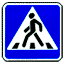 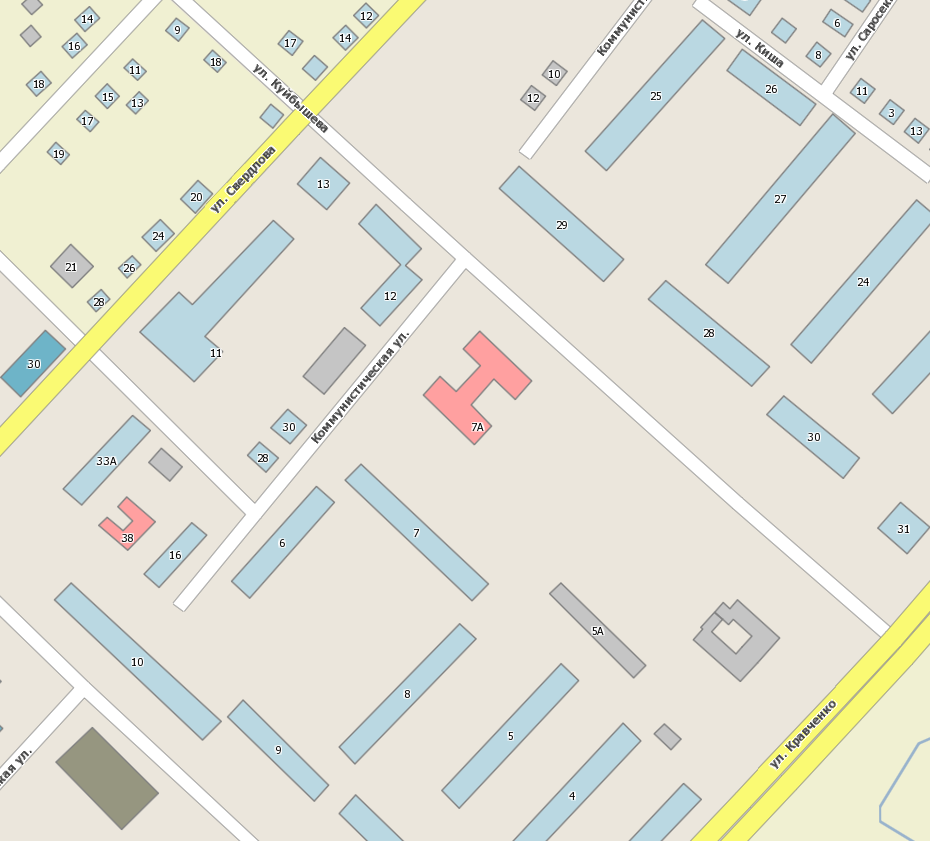                                 пути движения транспорта